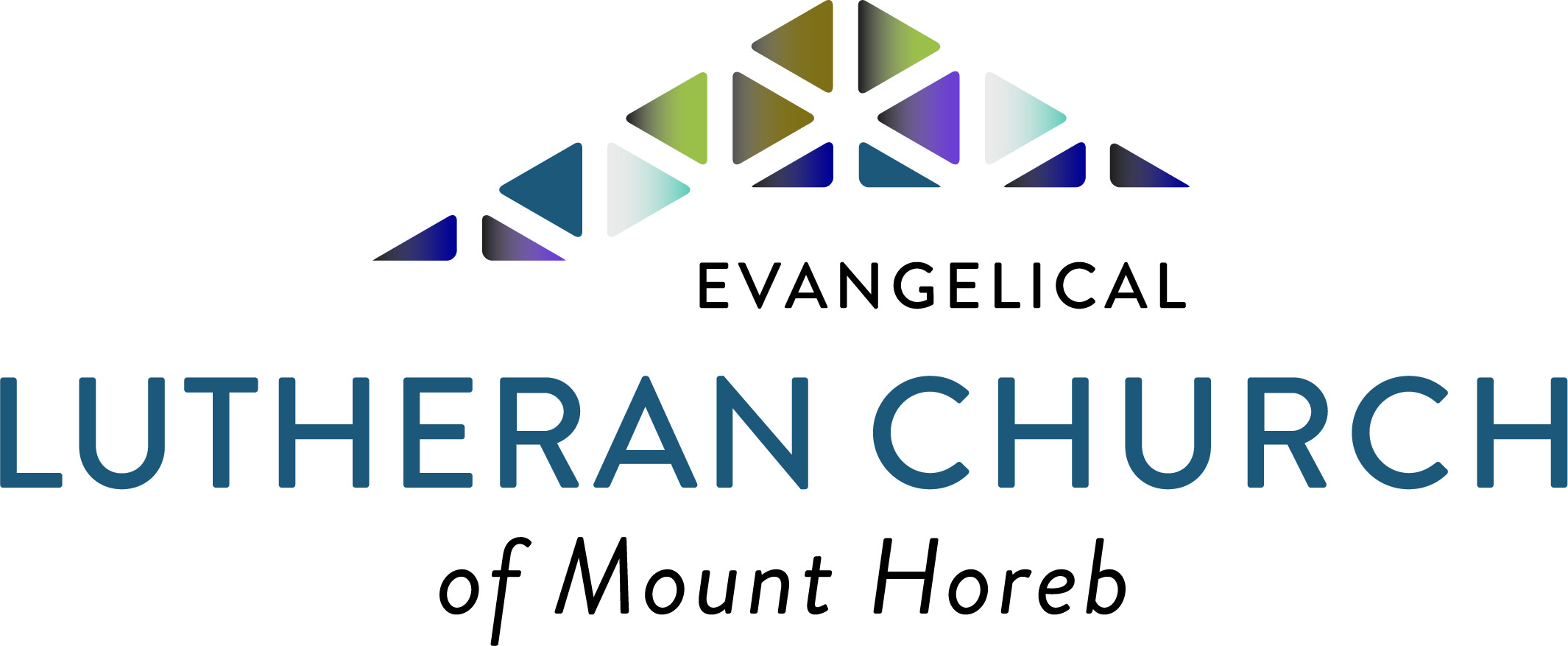 Preparing for Confirmation Day 2018Important dates your family needs to knowThursday, August 16th – Outing to Devil’s Lake – meet at church at 8:30 a.m.  A chance to hike and talk about faith and life.  Bring a sack lunch, we’ll return by late afternoon. (around 3)   Tuesday, September 4th, from 7 – 8:00 pm Youth and parents will meet at church in the Fellowship Hall to check in with the youth and see how they are coming with their preparations for Confirmation.Youth should have a working draft of the information detailed on the next page (#1-3) and bring it with them.  The first page should include the child’s full name, birthdate, and baptism date.Youth should email 3 labeled photos of him/herself (infant, child, and current) to brenda.martin@elcmthoreb.org or bring printed copies to the church on August 30th.  Sunday, September 16th, 6:30 – 7:30 p.m., youth and parents gather at the Ellestad Camacho Funeral Home, 500 N. 8th Street, Mt. Horeb, for a discussion of how we, as Christians, deal with death, grieving, and the promise of the resurrection.  Sunday, October 7th, from 4:00 - 6:30 pm, youth will gather in the Fellowship Hall to create their stole they’ll wear for Confirmation, turn in their final drafts of the three requirements, eat lunch together, and prepare for their interviews with the Congregational Council.Monday, October 8th, from 6:15-7:15 pm youth will meet with members of the Congregational Council as candidates for Confirmation.Wednesday, October 17th at 6:30pm Confirmation candidates and their families are invited to a sit-down meal in honor of the Confirmands.Sunday, October 28th  – is Confirmation Sunday, which is held on the weekend of Reformation Sunday.   Many times the class decides to all be confirmed together at one worship service. 3 things to prepare for Confirmation Day!Living your Baptismal CovenantOn the day of confirmation you will be asked if you promise:To live among God’s faithful people To hear God’s word and share in the Lord’s SupperTo proclaim the good news of God in Christ through word and deedTo serve all people, following the example of JesusTo strive for justice and peace in all the earth.Please write a about how you can fulfill each line in the promises above: live; hear; proclaim; serve; and strive.  If you need some inspiration, check our website, under the Youth tab in the menu; Confirmation; Living Our Baptismal Covenant.  elcmthoreb.org/youth/confirmation/Bible VersePlease choose a Bible verse for your ‘confirmation verse’.  You can choose any Bible verse, but there is a list of common verses if you would like to choose from them.  Chose one that speaks to you; one that’s your favorite Bible verse.Write your Bible verse out and include the Book Chapter & verse.Explain, in your own words, what this piece of the Scriptures means to you 
(why you chose it).Faith StatementCreate a brief statement of faith. This can be done either by writing or creating a media presentation. Some ideas that might help you in writing your Faith Statement are:You could talk about one of the service projects or fellowship events we did in Confirmation which can help you explain what your scripture passage means to you.You could choose an example or story from your life to show how you think and feel about your Scripture passage.You could choose a real life story in the news or in your school, and apply your Scripture passage to show how God can make a difference in someone’s life.You can write about some of your faith milestones (Baptism, Bible Camp, Confirmation, births, deaths, illnesses) that had an impact on your life and helped shape the person you are now.Some ideas that might help in using other media include:With a camera, you could take pictures that show what your Scripture passage means to you,               and put them on some kind of display board along with your Faith Statement.Using a video camera, you could take a video showing what your Scripture passage means                to you, and bring some way to show it (laptop, video camera, etc.) when Faith Statements are presented You could create a piece of art, either through painting, collage, drawing, sculpture, etc.                    that show the Bible story your passage is a part of.  Or, it could be art that shows what your                    Scripture passage means to you.You could use some other creative way or idea to communicate what your                Scripture passage means to you.Common Bible verses(use as a reference but feel free to choose others as well)Psalm 23 The Lord is my shepherd, I shall not want.  2He makes me lie down in green pastures; he leads me beside still waters; 3he restores my soul. He leads me in right paths for his name’s sake.  4 Even though I walk through the darkest valley, I fear no evil; for you are with me;   your rod and your staff— they comfort me.  5 You prepare a table before me in the presence of my enemies; you anoint my head with oil;  my cup overflows. 6 Surely goodness and mercy shall follow me all the days of my life, and I shall dwell in the house of the Lord my whole life long. Psalm 27:1 The LORD is my light and my salvation whom shall I fear? The LORD is the stronghold of my life of whom shall I be afraid? Psalm 28:7: The Lord is my strength and my shield; in him my heart trusts; so I am helped, and my heart exults, and with my song I give thanks to him.Psalm 46:1 God is our refuge and strength, a very present help in trouble. Psalm 55:22 Cast your burden on the LORD, and he will sustain you; he will never permit the righteous to be moved. Psalm 100: 5: “For the Lord is good; his steadfast love endures forever, and his faithfulness to all generations.”Psalm 119:105 Your word is a lamp to my feet and a light for my path. Isaiah 41:10 Fear not, for I am with you; be not dismayed, for I am your God; I will strengthen you, I will help you, I will uphold you with my righteous right hand. Isaiah 40:28-31 “28 Have you not known? Have you not heard?  The Lord is the everlasting God,  the Creator of the ends of the earth.  He does not faint or grow weary;  his understanding is unsearchable. 29 He gives power to the faint, and strengthens the powerless. 30 Even youths will faint and be weary, and the young will fall exhausted; 31 but those who wait for the Lord shall renew their strength, they shall mount up with wings like eagles, they shall run and not be weary, they shall walk and not faint.”  Isaiah 43:1 Fear not, for I have redeemed you; I have called you by name, you are mine. Jeremiah 29:11 11 For surely I know the plans I have for you, says the Lord, plans for your welfare and not for harm, to give you a future with hope.Jeremiah 29:13: When you search for me, you will find me; if you seek me with all your heart.Matthew 11:28 Come to me, all who labor and are heavy laden, and I will give you rest. Matthew 16: 16 “You are the Messiah, the son of the living God.”Matthew 28:20 Surely I am with you always, to the end of the age. John 1:1 “In the beginning was the Word, and the Word was with God, and the Word was God.”John 3:16 For God so loved the world, that he gave his only Son, that whoever believes in him should not perish but have eternal life. John 10:14-15   I am the good shepherd. I know my own and my own know me, just as the Father knows me and I know the Father; and I lay down my life for the sheep. John 11:25-26 I am the resurrection and the life. Whoever believes in me, though he die, yet shall he live, and everyone who lives and believes in me shall never die. John 14:1-6 "Let not your hearts be troubled; believe in God, believe also in me.  In my Father's house are many rooms; if it were not so, would I have told you that I go to prepare a place for you?  And when I go and prepare a place for you, I will come again and will take you to myself, that where I am you may be also.  And you know the way where I am going." Thomas said to him, "Lord, we do not know where you are going; how can we know the way?" Jesus said to him, "I am the way, and the truth, and the life; no one comes to the Father, but by me.John 14:27 Peace I leave with you; my peace I give to you. Not as the world gives do I give to you. Let not your hearts be troubled, neither let them be afraid. Acts 2:21 Everyone who calls upon the name of the Lord shall be saved Romans 1:16 For I am not ashamed of the gospel, for it is the power of God for salvation to everyone who believes. Romans 8:38  For I am sure that neither death nor life, nor angels nor rulers, nor things present nor things to come, nor powers, nor height nor depth, nor anything else in all creation, will be able to separate us from the love of God in Christ Jesus our Lord. Ephesians 2:8   For by grace you have been saved through faith. And this is not your own doing, it is the gift of God, not a result of works, so that no one may boast.2 Corinthians 5:7: For we walk by faith, not by sight.Philippians 4:4: “Rejoice in the Lord always; again I say, Rejoice.”Hebrews 11: 1: “Now faith is the assurance of things hoped for, the conviction of things not yet seenRevelation 21:3-4 And I heard a loud voice from the throne saying, ‘See, the home* of God is among mortals. He will dwell* with them; they will be his peoples,* and God himself will be with them;* 4 he will wipe every tear from their eyes. Death will be no more; mourning and crying and pain will be no more, for the first things have passed away.